Publicado en Punta Cana, Republica Dominicana el 24/02/2020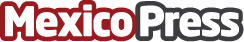 Cómo planear una boda de ensueño en Barceló Bávaro Grand ResortEn una boda perfecta, además de amigos y familiares cercanos, es posible imaginarse una playa caribeña con palmeras, arena blanca, agua turquesa y brisa tropical. "República Dominicana ofrece todas las posibilidades para hacer realidad la boda de sus sueños"Datos de contacto:Ana Cano, Dpto. de MarketingFacebook: Barcelobavarograndresort Instagram: @barcelobavarograndresort8292137330Nota de prensa publicada en: https://www.mexicopress.com.mx/como-planear-una-boda-de-ensueno-en-barcelo Categorías: Viaje Sociedad Turismo Celebraciones Bienestar http://www.mexicopress.com.mx